  ANEXO 1
1.- DATOS GENERALES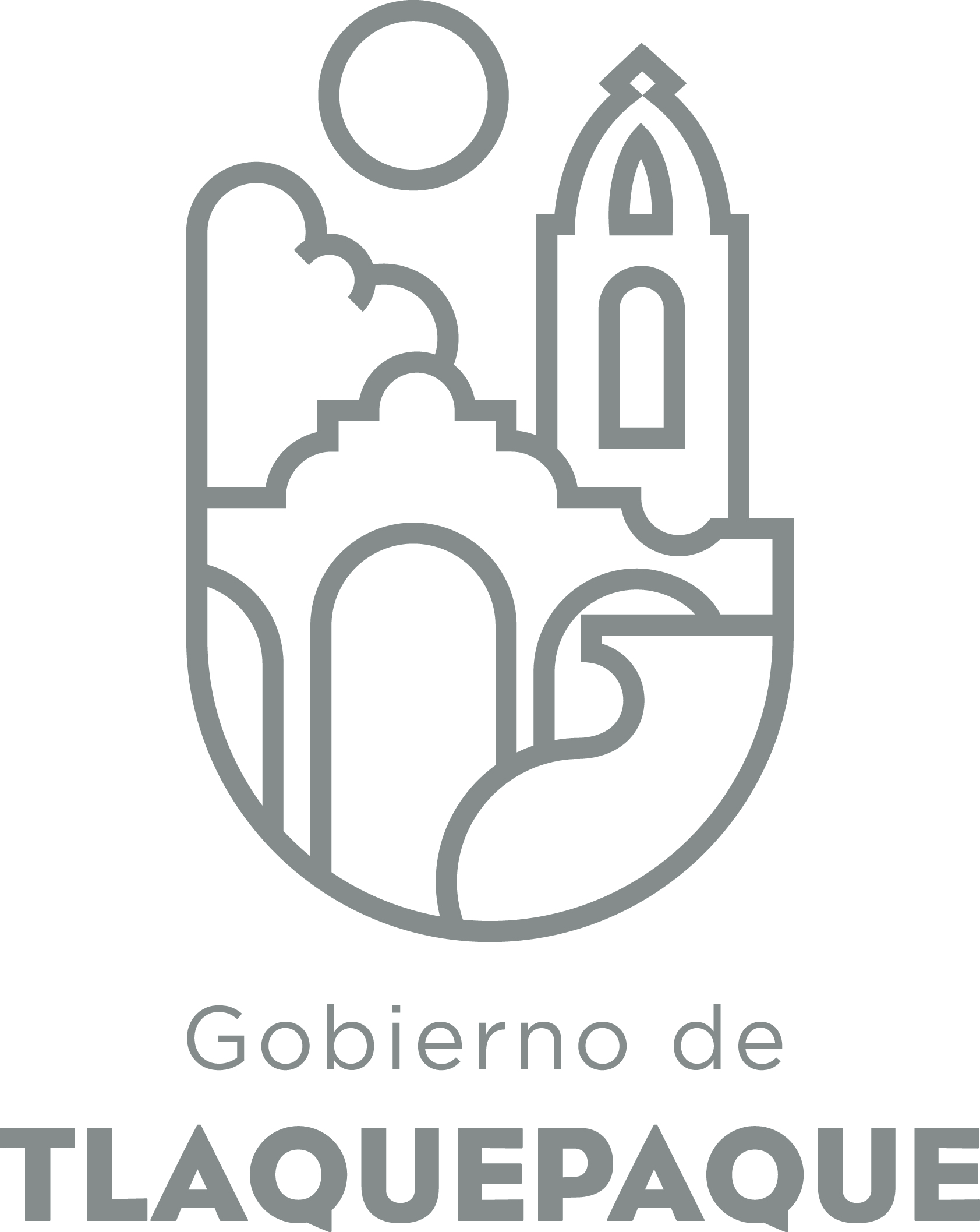 ANEXO 22.- OPERACIÓN DE LA PROPUESTAElaborado por: DGPP / PP / PLV DIRECCIÓN GENERAL DE POLÍTICAS PÚBLICASCARATULA PARA LA ELABORACIÓN DE PROYECTOS.A)Nombre del programa/proyecto/servicio/campañaA)Nombre del programa/proyecto/servicio/campañaA)Nombre del programa/proyecto/servicio/campañaA)Nombre del programa/proyecto/servicio/campañaPrograma Integral de Manejo de Parque VehicularPrograma Integral de Manejo de Parque VehicularPrograma Integral de Manejo de Parque VehicularPrograma Integral de Manejo de Parque VehicularPrograma Integral de Manejo de Parque VehicularPrograma Integral de Manejo de Parque VehicularEjeEje66B) Dirección o Área ResponsableB) Dirección o Área ResponsableB) Dirección o Área ResponsableB) Dirección o Área ResponsableDirección de Proveeduría.Dirección de Proveeduría.Dirección de Proveeduría.Dirección de Proveeduría.Dirección de Proveeduría.Dirección de Proveeduría.EstrategiaEstrategia6.26.2C)  Problemática que atiende la propuestaC)  Problemática que atiende la propuestaC)  Problemática que atiende la propuestaC)  Problemática que atiende la propuestaFalta de controles que regulen los montos de reparación del parque vehicular actual. Tardanza de las reparaciones en los talleres, gasto excesivo del mantenimiento.Falta de controles que regulen los montos de reparación del parque vehicular actual. Tardanza de las reparaciones en los talleres, gasto excesivo del mantenimiento.Falta de controles que regulen los montos de reparación del parque vehicular actual. Tardanza de las reparaciones en los talleres, gasto excesivo del mantenimiento.Falta de controles que regulen los montos de reparación del parque vehicular actual. Tardanza de las reparaciones en los talleres, gasto excesivo del mantenimiento.Falta de controles que regulen los montos de reparación del parque vehicular actual. Tardanza de las reparaciones en los talleres, gasto excesivo del mantenimiento.Falta de controles que regulen los montos de reparación del parque vehicular actual. Tardanza de las reparaciones en los talleres, gasto excesivo del mantenimiento.Línea de AcciónLínea de AcciónC)  Problemática que atiende la propuestaC)  Problemática que atiende la propuestaC)  Problemática que atiende la propuestaC)  Problemática que atiende la propuestaFalta de controles que regulen los montos de reparación del parque vehicular actual. Tardanza de las reparaciones en los talleres, gasto excesivo del mantenimiento.Falta de controles que regulen los montos de reparación del parque vehicular actual. Tardanza de las reparaciones en los talleres, gasto excesivo del mantenimiento.Falta de controles que regulen los montos de reparación del parque vehicular actual. Tardanza de las reparaciones en los talleres, gasto excesivo del mantenimiento.Falta de controles que regulen los montos de reparación del parque vehicular actual. Tardanza de las reparaciones en los talleres, gasto excesivo del mantenimiento.Falta de controles que regulen los montos de reparación del parque vehicular actual. Tardanza de las reparaciones en los talleres, gasto excesivo del mantenimiento.Falta de controles que regulen los montos de reparación del parque vehicular actual. Tardanza de las reparaciones en los talleres, gasto excesivo del mantenimiento.No. de PP EspecialNo. de PP EspecialD) Ubicación Geográfica / Cobertura  de ColoniasD) Ubicación Geográfica / Cobertura  de ColoniasD) Ubicación Geográfica / Cobertura  de ColoniasD) Ubicación Geográfica / Cobertura  de ColoniasNo aplica.No aplica.No aplica.No aplica.No aplica.No aplica.Vinc al PNDVinc al PNDE) Nombre del Enlace o ResponsableE) Nombre del Enlace o ResponsableE) Nombre del Enlace o ResponsableE) Nombre del Enlace o ResponsableLic. Cynthia Liliana Hernández Ibarra Lic. Cynthia Liliana Hernández Ibarra Lic. Cynthia Liliana Hernández Ibarra Lic. Cynthia Liliana Hernández Ibarra Lic. Cynthia Liliana Hernández Ibarra Lic. Cynthia Liliana Hernández Ibarra Vinc al PEDVinc al PEDF) Objetivo específicoF) Objetivo específicoF) Objetivo específicoF) Objetivo específicoEficientar y mejorar el control del parque vehicular municipal.Eficientar y mejorar el control del parque vehicular municipal.Eficientar y mejorar el control del parque vehicular municipal.Eficientar y mejorar el control del parque vehicular municipal.Eficientar y mejorar el control del parque vehicular municipal.Eficientar y mejorar el control del parque vehicular municipal.Vinc al PMetDVinc al PMetDG) Perfil de la población atendida o beneficiariosG) Perfil de la población atendida o beneficiariosG) Perfil de la población atendida o beneficiariosG) Perfil de la población atendida o beneficiariosPersonal que tiene acceso a parque vehicular y el presupuesto del municipio. Personal que tiene acceso a parque vehicular y el presupuesto del municipio. Personal que tiene acceso a parque vehicular y el presupuesto del municipio. Personal que tiene acceso a parque vehicular y el presupuesto del municipio. Personal que tiene acceso a parque vehicular y el presupuesto del municipio. Personal que tiene acceso a parque vehicular y el presupuesto del municipio. Personal que tiene acceso a parque vehicular y el presupuesto del municipio. Personal que tiene acceso a parque vehicular y el presupuesto del municipio. Personal que tiene acceso a parque vehicular y el presupuesto del municipio. Personal que tiene acceso a parque vehicular y el presupuesto del municipio. H) Tipo de propuestaH) Tipo de propuestaH) Tipo de propuestaH) Tipo de propuestaH) Tipo de propuestaJ) No de BeneficiariosJ) No de BeneficiariosK) Fecha de InicioK) Fecha de InicioK) Fecha de InicioFecha de CierreFecha de CierreFecha de CierreFecha de CierreProgramaCampañaServicioProyectoProyectoHombresMujeresEnero 2018Enero 2018Enero 2018Diciembre 2018Diciembre 2018Diciembre 2018Diciembre 2018XN/AN/AFedEdoMpioxxxxI) Monto total estimadoI) Monto total estimadoI) Monto total estimado$400,000.00$400,000.00Fuente de financiamientoFuente de financiamientoA) Principal producto esperado (base para el establecimiento de metas) 1.-Disminución de los costos de reparación y de los tiempos de estancia de los vehículos del ayuntamiento en los talleres en comparación con el 2017. 1.-Disminución de los costos de reparación y de los tiempos de estancia de los vehículos del ayuntamiento en los talleres en comparación con el 2017. 1.-Disminución de los costos de reparación y de los tiempos de estancia de los vehículos del ayuntamiento en los talleres en comparación con el 2017. 1.-Disminución de los costos de reparación y de los tiempos de estancia de los vehículos del ayuntamiento en los talleres en comparación con el 2017. 1.-Disminución de los costos de reparación y de los tiempos de estancia de los vehículos del ayuntamiento en los talleres en comparación con el 2017. B)Actividades a realizar para la obtención del producto esperado1.-Análisis y diagnóstico de pago a talleres y compra de refacciones. 2.-Solicitar a las dependencias la lista de los vehículos que entraron al taller en más de 3 ocasiones durante el 2017 (por cuestiones no correspondientes a servicios).3.-Concentración de los talleres de Aseo Público, Pipas, Parques y Jardines en el Taller Municipal. 4.-Actualización del Inventario del Taller Municipal y aplicación de un sistema digital activo. 5.-Entrega a cada vehículo de un Carnet de Servicios que será entregado al responsable de cada vehículo para un mejor control y que los servicios de cada vehículo sean realizados en tiempo y forma en el taller municipal.6.-Proporcionar al taller municipal de las herramientas necesarias para realizar la mayoría de los servicios en nuestros propios talleres (scanner, servicio de llantera) preguntar a Tony que más.7.- Establecer el sistema de monitoreo y control de los vehículos ingresados a los talleres para conocer el tiempo de reparación y causa por la que se encentran ahí. 1.-Análisis y diagnóstico de pago a talleres y compra de refacciones. 2.-Solicitar a las dependencias la lista de los vehículos que entraron al taller en más de 3 ocasiones durante el 2017 (por cuestiones no correspondientes a servicios).3.-Concentración de los talleres de Aseo Público, Pipas, Parques y Jardines en el Taller Municipal. 4.-Actualización del Inventario del Taller Municipal y aplicación de un sistema digital activo. 5.-Entrega a cada vehículo de un Carnet de Servicios que será entregado al responsable de cada vehículo para un mejor control y que los servicios de cada vehículo sean realizados en tiempo y forma en el taller municipal.6.-Proporcionar al taller municipal de las herramientas necesarias para realizar la mayoría de los servicios en nuestros propios talleres (scanner, servicio de llantera) preguntar a Tony que más.7.- Establecer el sistema de monitoreo y control de los vehículos ingresados a los talleres para conocer el tiempo de reparación y causa por la que se encentran ahí. 1.-Análisis y diagnóstico de pago a talleres y compra de refacciones. 2.-Solicitar a las dependencias la lista de los vehículos que entraron al taller en más de 3 ocasiones durante el 2017 (por cuestiones no correspondientes a servicios).3.-Concentración de los talleres de Aseo Público, Pipas, Parques y Jardines en el Taller Municipal. 4.-Actualización del Inventario del Taller Municipal y aplicación de un sistema digital activo. 5.-Entrega a cada vehículo de un Carnet de Servicios que será entregado al responsable de cada vehículo para un mejor control y que los servicios de cada vehículo sean realizados en tiempo y forma en el taller municipal.6.-Proporcionar al taller municipal de las herramientas necesarias para realizar la mayoría de los servicios en nuestros propios talleres (scanner, servicio de llantera) preguntar a Tony que más.7.- Establecer el sistema de monitoreo y control de los vehículos ingresados a los talleres para conocer el tiempo de reparación y causa por la que se encentran ahí. 1.-Análisis y diagnóstico de pago a talleres y compra de refacciones. 2.-Solicitar a las dependencias la lista de los vehículos que entraron al taller en más de 3 ocasiones durante el 2017 (por cuestiones no correspondientes a servicios).3.-Concentración de los talleres de Aseo Público, Pipas, Parques y Jardines en el Taller Municipal. 4.-Actualización del Inventario del Taller Municipal y aplicación de un sistema digital activo. 5.-Entrega a cada vehículo de un Carnet de Servicios que será entregado al responsable de cada vehículo para un mejor control y que los servicios de cada vehículo sean realizados en tiempo y forma en el taller municipal.6.-Proporcionar al taller municipal de las herramientas necesarias para realizar la mayoría de los servicios en nuestros propios talleres (scanner, servicio de llantera) preguntar a Tony que más.7.- Establecer el sistema de monitoreo y control de los vehículos ingresados a los talleres para conocer el tiempo de reparación y causa por la que se encentran ahí. 1.-Análisis y diagnóstico de pago a talleres y compra de refacciones. 2.-Solicitar a las dependencias la lista de los vehículos que entraron al taller en más de 3 ocasiones durante el 2017 (por cuestiones no correspondientes a servicios).3.-Concentración de los talleres de Aseo Público, Pipas, Parques y Jardines en el Taller Municipal. 4.-Actualización del Inventario del Taller Municipal y aplicación de un sistema digital activo. 5.-Entrega a cada vehículo de un Carnet de Servicios que será entregado al responsable de cada vehículo para un mejor control y que los servicios de cada vehículo sean realizados en tiempo y forma en el taller municipal.6.-Proporcionar al taller municipal de las herramientas necesarias para realizar la mayoría de los servicios en nuestros propios talleres (scanner, servicio de llantera) preguntar a Tony que más.7.- Establecer el sistema de monitoreo y control de los vehículos ingresados a los talleres para conocer el tiempo de reparación y causa por la que se encentran ahí. Indicador de Resultados vinculado al PMD según Línea de Acción Indicador vinculado a los Objetivos de Desarrollo Sostenible AlcanceCorto PlazoMediano PlazoMediano PlazoLargo PlazoLargo PlazoAlcanceXXC) Valor Inicial de la MetaValor final de la MetaValor final de la MetaNombre del indicadorNombre del indicadorFormula del indicadorDisminución de los costos de reparación y de los tiempos de estancia de los vehículos del ayuntamiento en los talleres en comparación con el 2017.Identificación del porcentaje del parque vehicular funcional.Disminución de los costos de reparación y de los tiempos de estancia de los vehículos del ayuntamiento en los talleres en comparación con el 2017.Identificación del porcentaje del parque vehicular funcional.Clave de presupuesto determinada en Finanzas para la etiquetación de recursosClave de presupuesto determinada en Finanzas para la etiquetación de recursosClave de presupuesto determinada en Finanzas para la etiquetación de recursosCronograma Anual  de ActividadesCronograma Anual  de ActividadesCronograma Anual  de ActividadesCronograma Anual  de ActividadesCronograma Anual  de ActividadesCronograma Anual  de ActividadesCronograma Anual  de ActividadesCronograma Anual  de ActividadesCronograma Anual  de ActividadesCronograma Anual  de ActividadesCronograma Anual  de ActividadesCronograma Anual  de ActividadesCronograma Anual  de ActividadesD) Actividades a realizar para la obtención del producto esperado 201820182018201820182018201820182018201820182018D) Actividades a realizar para la obtención del producto esperado ENEFEBMZOABRMAYJUNJULAGOSEPOCTNOVDIC1.-Análisis y diagnóstico de pago a talleres y compra de refacciones 2017. XX2.-Solicitar a las dependencias la lista de los vehículos que entraron al taller en más de 3 ocasiones durante el 2017 (por cuestiones no correspondientes a servicios).X3.-Concentración de los talleres de Aseo Público, Pipas, Parques y Jardines en el Taller Municipal. X4.-Actualización del Inventario del Taller Municipal y aplicación de un sistema digital activoXX5.-Entrega a cada vehículo de un Carnet de Servicios que será entregado al responsable de cada vehículo para un mejor control y que los servicios de cada vehículo sean realizados en tiempo y forma en el taller municipal.XX6.-Proporcionar al taller municipal de las herramientas necesarias para realizar la mayoría de los servicios en nuestros propios talleres (scanner, servicio de llantera) preguntar a Tony que más.XXXX7.- Establecer el sistema de monitoreo y control de los vehículos ingresados a los talleres para conocer el tiempo de reparación y causa por la que se encentran ahí. XXXXXX